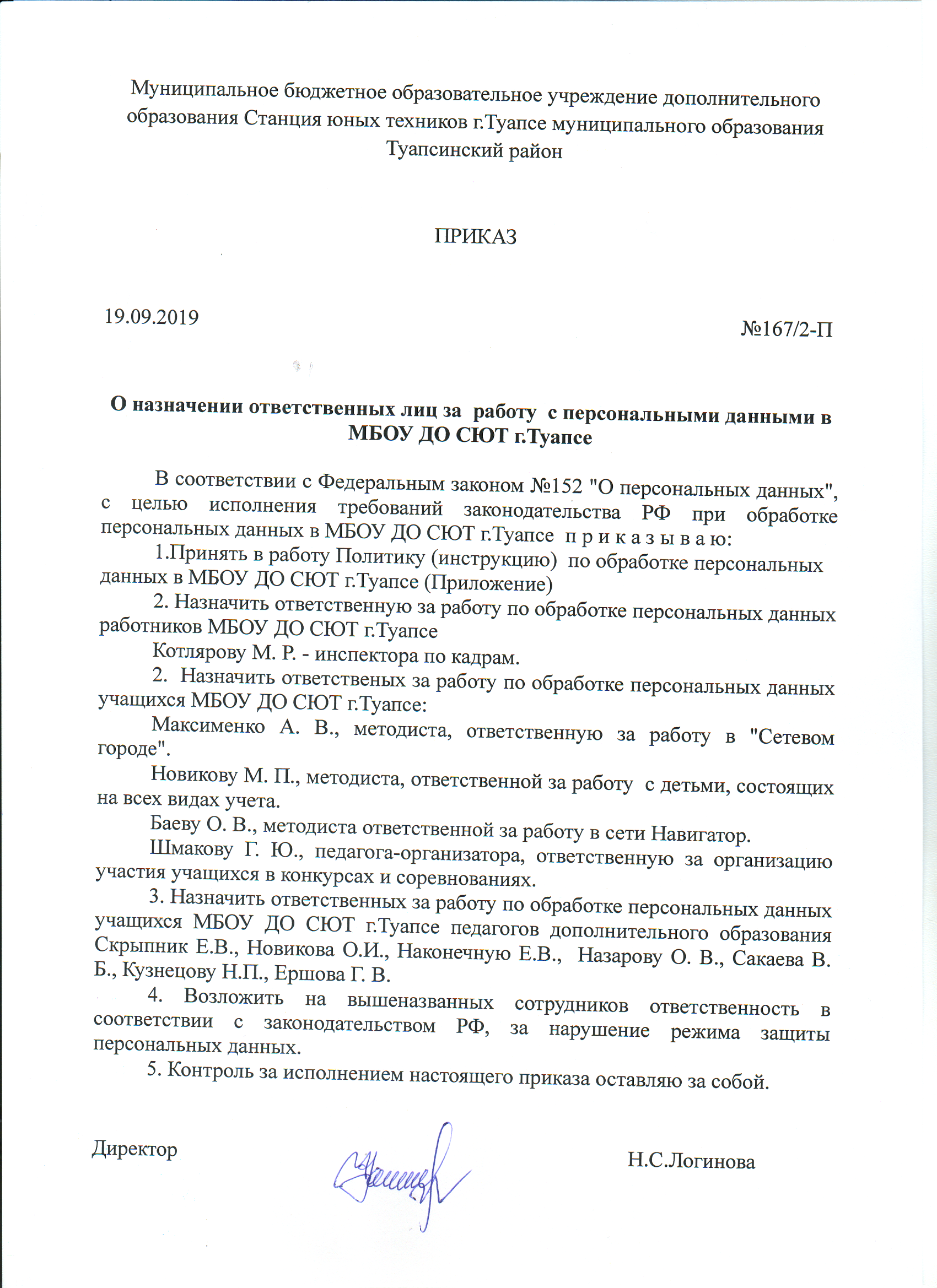 ПОЛИТИКА (инструкция)обработке персональных данных в МБОУ ДО СЮТ г.ТуапсеОбщие положения		1. Администрация муниципального бюджетного образовательного учреждения  дополнительного образования Станция юных техников г.Туапсе Туапсинский район (далее – МБОУ ДО СЮТ г.Туапсе) осуществляет обработку персональных данных на законной и справедливой основе.		 2. Все персональные данные администрация получает напрямую от субъектов либо от их законных представителей.	 3. Объём, содержание и сроки обработки персональных данных определяются целями обработки персональных данных. После достижения целей обработки персональных данных, персональные данные подлежат обязательному уничтожению (обезличиванию), если иное не установлено федеральным законом, либо договором с субъектом.	4. МБОУ ДО СЮТ г.Туапсе  имеет право на доступ к своим персональным данным, на уничтожение ошибочных и (или) уточнение неполных персональных данных.	5.  МБОУ ДО СЮТ г.Туапсе  оставляет за собой право проверить полноту и точность предоставленных персональных данных. В случае выявления ошибочных или неполных персональных данных, администрация имеет право прекратить все отношения с субъектом персональных данных.		6. МБОУ ДО СЮТ г.Туапсе не передаёт персональные данные субъектов персональных данных третьим лицам, за исключением случаев, когда подобная передача вызвана исполнением договора с субъектом персональных данных, федеральным законом.	7. МБОУ ДО СЮТ г.Туапсе  обязуется соблюдать конфиденциальность персональных данных, принимать правовые, организационные и технические меры по защите персональных данных, а так же требовать принятия указанных мер от своих контрагентов и организаций, которым в процессе своей деятельности администрация предоставила доступ к обрабатываемым персональным данным.Требования по защите персональных данных 		1. Доступ к персональным данным регламентирован внутренними документами администрации и предоставляется сотрудниками  МБОУ ДО СЮТ г.Туапсе в соответствии с приказом № 167/2 П от 19. 09.2019г «О назначении ответственных лиц за работу с персональными данными в МБОУ ДО СЮТ г.Туапсе»	2. МБОУ ДО СЮТ г.Туапсе МО Туапсинский район принимает необходимые технические и организационные меры по недопущению кражи, либо утечки персональных данных.Приложение к приказу №167/2-П от 19.09.2019